Чек-лист ВконтактеПроверьте, все ли инструменты ВКонтакте вы используете для продвижения вашей группы.КОРОТКАЯ ССЫЛКА В ГРУППЕВ сообществе должна быть короткая ссылка, желательно, чтобы во всех социальных сетях она была одинаковой.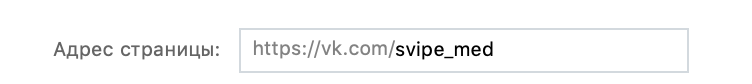 Обложка/аватар в группеПроверьте, есть ли обложка в группе и не обрезается ли она в мобильной версии приложения. Стандартный размер обложки 1590х400. Необходимый отступ по бокам от 155 пикселей.Соответствует ли обложка названию и сфере деятельности группы. Размещена ли на ней актуальная информация. Мы рекомендуем опубликовать на ней ваши самые привлекательные предложения и акции, чтобы сразу завладеть вниманием пользователя.Создайте динамическую обложку. Это 5 фото или коротких видео, которые автоматически сменяют друг друга. За несколько секунд вы сможете рассказать целую историю, показать основные товары и услуги.Проверьте наличие аватара.ОПИСАНИЕ В ГРУППЕОписание должно соответствовать сфере деятельности. Проверьте, актуальна ли указанная информация, т.к. описание видно как в полной, так и в мобильной версии приложения.Указан ли контактный номер телефона и другие способы связи.КНОПКА ДЕЙСТВИЯКнопка помогает людям выполнить определенные действия (в разделе Управление  Настройки). Вы можете выбрать из этих вариантов:Написать на почту;Позвонить по телефону;Позвонить в ВК;Открыть сайт;Открыть мобильное приложение;Открыть приложение сообщества.СООБЩЕНИЯВ сообществе должны быть включены сообщения (в разделе Управление  Сообщения)Заполните приветственное сообщение.Чтобы мгновенно получать уведомления о новых сообщениях в группе, рекомендуем установить на телефон официальное приложение VK Admin.СООБЩЕСТВО ONLINEНе забывайте выставлять статус «сообщество онлайн», который включается в диалогах с сообществом. Тем самым вы показываете, что сообщество готово получать сообщения и быстро на них отвечать.РАЗДЕЛЫНе обязательно подключать все разделы. Но обязательно добавьте «обсуждения», «фотоальбомы», «видеозаписи», «статьи».Выберите главный и второстепенный раздел.Если в группе продаются товары/услуги, рекомендуем заполнить раздел ТОВАРЫ. Не поленитесь и заполните его правильно, укажите подробное описание в каждому товару/услуге, укажите контакты и цену.ССЫЛКИМы рекомендуем добавить ссылки на другие социальные сети (если они имеются).Можно разместить ссылку на ваш сайт или на определенную его страницу, например, с ценами.АДРЕСАВключите раздел «АДРЕСА» в настройках.Если есть несколько адресов, укажите все, вместе с часами работы и контактными номерами.После включения этого раздела, адреса появятся на главной странице в группе вместе со всей информацией.ПРИЛОЖЕНИЯПодключите 3 приложения ВКОНТАКТЕ (раздел Управление  Приложения).Например, «Оставить заявку», «Приветственные виджеты», «Подписаться на рассылку», «Отзывы» и т.д.АЛЬБОМЫ (ФОТО/ВИДЕО)Не ленитесь разделять фотографии в группе по альбомам.Заполните альбом полностью (название, описание). Выберите обложку альбома. Загружайте видео, редактируйте (название, описание, обложка для видео)Теперь, когда все разделы заполнены, а приложения настроены, вы можете заняться контентом в сообществе и настройкой рекламы. Желаем вам много лайков, лидов и записей! Оставайтесь с нами